DD 2.3 La  P.G.M., guerre mondiale et totale.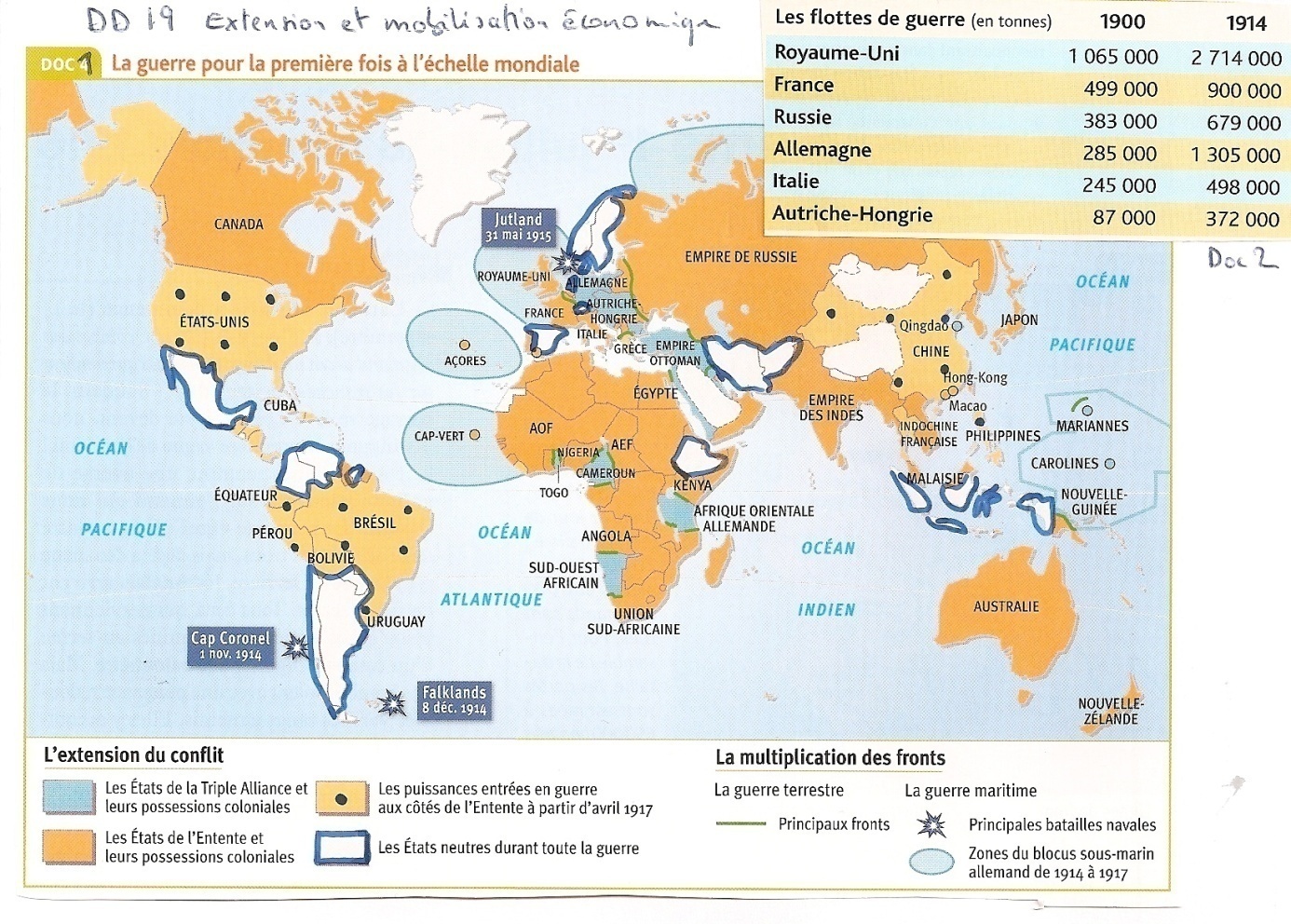 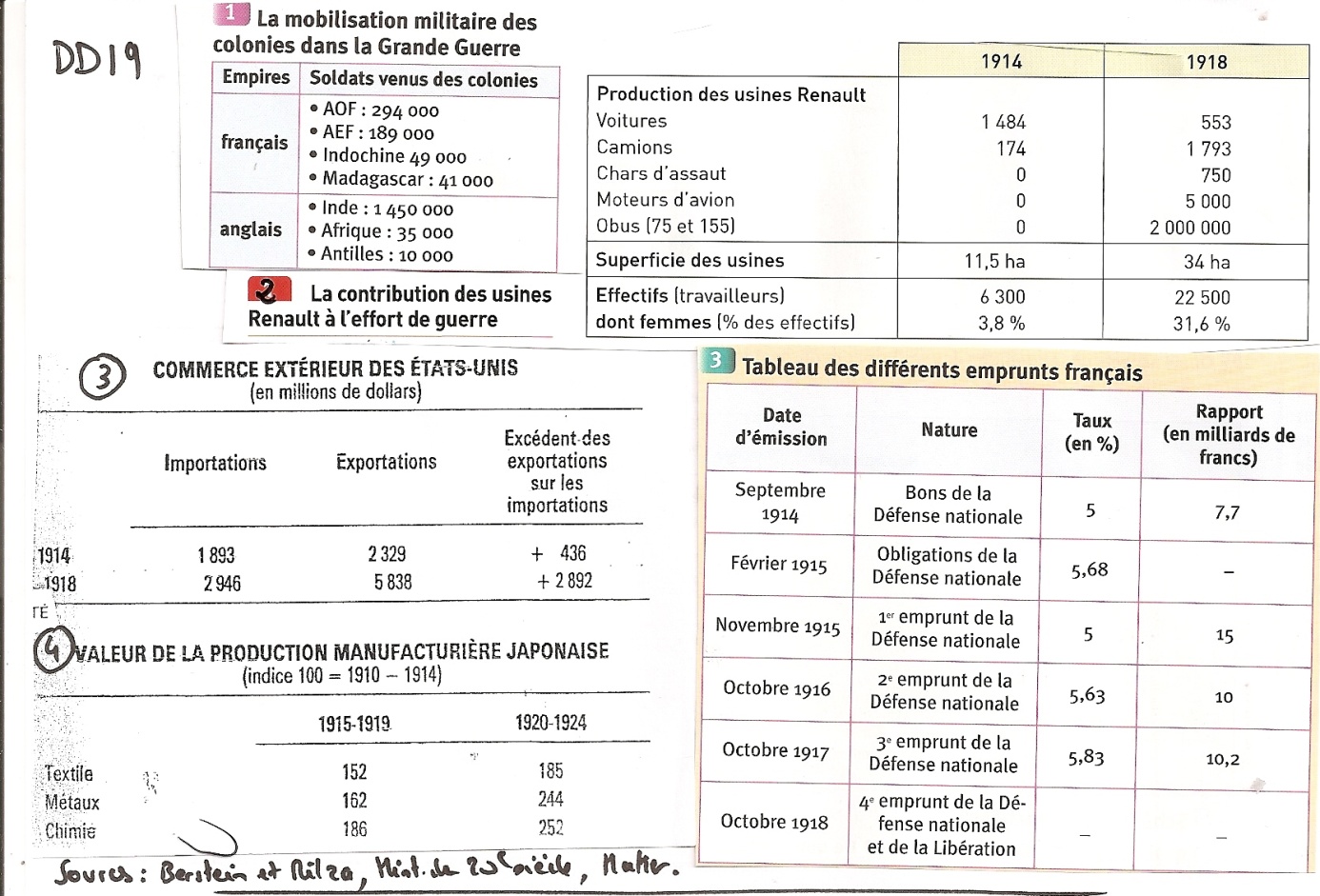 